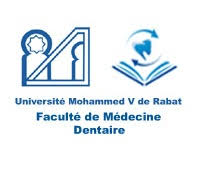 SEMESTRE 6L.PPROTHESES  DENTAIRES.Semaine du 19/04/2021 au 24/04/2021Lun 19/04/21Mar 20/04/21Mer 21/04/21Jeu 22/04/21Vend 23/04/21Sam 24/04/2109h00 à 10h3009h00 à 10h3009h00 à 10h3009h00 à 10h3009h00 à 10h3013h30 à 15h30T.PProthèse AdjointeDr. AN REGRAGUISalle jaune10h45 à 12h1511h30 à 13h0010h45 à 12h1513h30 à 15h30T.PProthèse AdjointeDr. AN REGRAGUISalle jaune10h45 à 12h15Prothèse AdjointeDr. ROKHSSI13h30 à 15h30T.PProthèse AdjointeDr. AN REGRAGUISalle jaune12h30 à 14h00Prothèse AdjointeDr. ROKHSSI13h00 à 15h0012h30 à 14h0013h30 à 15h0012h30 à 14h00Prothèse AdjointeDr. ROKHSSIT.PProthèse Conjointe MR.Z.ENNIBIT.POrthopédie Dento – FacialePr.RERHRHAYlaboratoire14h15 à 15h4513h30 à 15h00T.PProthèse Conjointe MR.Z.ENNIBI14h15 à 15h45T.POrthopédie Dento – FacialePr.RERHRHAYlaboratoire14h15 à 15h45T.PProthèse Conjointe MR.Z.ENNIBIT.POrthopédie Dento – FacialePr.RERHRHAYlaboratoire